REPUBLIQUE DU SENEGAL	                                                             Genève, le 14 mai 2019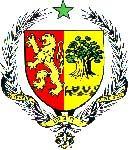               UN PEUPLE - UN BUT - UNE FOI              ------------------------------------	     MISSION PERMANENTE AUPRES DEL’OFFICE DES NATIONS UNIES A GENEVE		vérifier au prononcé	              --------------------------------   AMBASSADE DU SENEGAL EN SUISSE33e session Examen Périodique Universel (EPU), du 06 au 17 mai 2019       PROJET DE DECLARATION DU SENEGAL                                                                                          A L’EXAMEN PERIODIQUE UNIVERSEL DE LA REPUBLIQUE FEDERALE D’ETHIOPIEMonsieur le Président,Le Sénégal souhaite une chaleureuse bienvenue à la délégation Ethiopienne pour la présentation de son rapport national au titre de cette 33eme session de l’EPU.La délégation sénégalaise note avec satisfaction la signature, en septembre 2018, de la déclaration commune entre l’Éthiopie, l’Érythrée et la Somalie, en vue d’asseoir une coopération complète et dont l’objectif étant d’approfondir les relations entre les peuples et les gouvernements sur les questions politiques, économiques, sociales et culturelles ainsi que de sécurité. Le Sénégal se réjouit, également, que le Gouvernement éthiopien, dans la continuité des réformes politiques drastiques enclenchées en mars 2018, ait pris une série de mesures destinées à assainir et à élargir l’espace politique et civique. Tout en saluant les efforts entrepris par l’Ethiopie en matière de promotion et de protection des droits de l’homme, ma délégation souhaiterait faire les recommandations ci-après :Poursuivre la procédure de ratification de la Convention internationale pour la protection de toutes les personnes contre les disparitions forcées et la Convention internationale sur la protection des droits de tous les travailleurs migrants et des membres de leur famille ;Mettre en conformité la loi no 652/2009 sur la lutte contre le terrorisme avec les normes internationales relatives aux droits de l’homme, en particulier la Stratégie antiterroriste mondiale des Nations Unies (2006) ;Continuer de coopérer avec les titulaires de mandats.Pour conclure, le Sénégal souhaite plein succès à l’Ethiopie dans la mise en œuvre des recommandations acceptées et appelle la Communauté internationale à lui accorder tout l’appui nécessaire.Je vous remercie.